Zápiszo 6. zasadnutia členov RC Nitra dňa 10. októbra 2016 v penzióne ARTINPrítomní : A. Havranová , L. Hetényi, E. Oláh, I. Košalko, J. Dóczy, D. Hetényi,  L. Tatar,K. Pieta, A. Tóth,  L. GállVýmenní študenti  :  Andres  CORTES Manriquez,  Raphael Schmidt Van Den Eeden Leite,  Ana Laura Magana, CindyOspravedlnení :D. Peskovičová, R. Plevka, ,  M. Waldner, M. Svoreň, P. Oravec, R. Bulla, V. Miklík, , P. Oravec, P. Gallo, P. Graffenau,  G. Tuhý, P. Szabo, Ľ. Holejšovský, K. Lacko – Bartoš, J. StoklasaRC Nitra bude mať v novom rotariánskom roku2016 – 2017 predstavenstvo a funkcionárov v zložení : Ladislav Gáll, prezident klubu, Anna Havranová, budúci prezident a služba mládeži, Robert Plevka, bývalý prezident a asistent guvernéra distriktu 2240, Daniel Hetényi, sekretár, Pavol Szabo, pokladník, Gabriel Tuhý, správca klubu, Ladislav Hetényi, služba povolaniu, Jiří Stoklasa, služba obci, Jaroslav Dóczy, správca webstránky. Prezentácia výmennej študentky Cindy z TAIWANU.  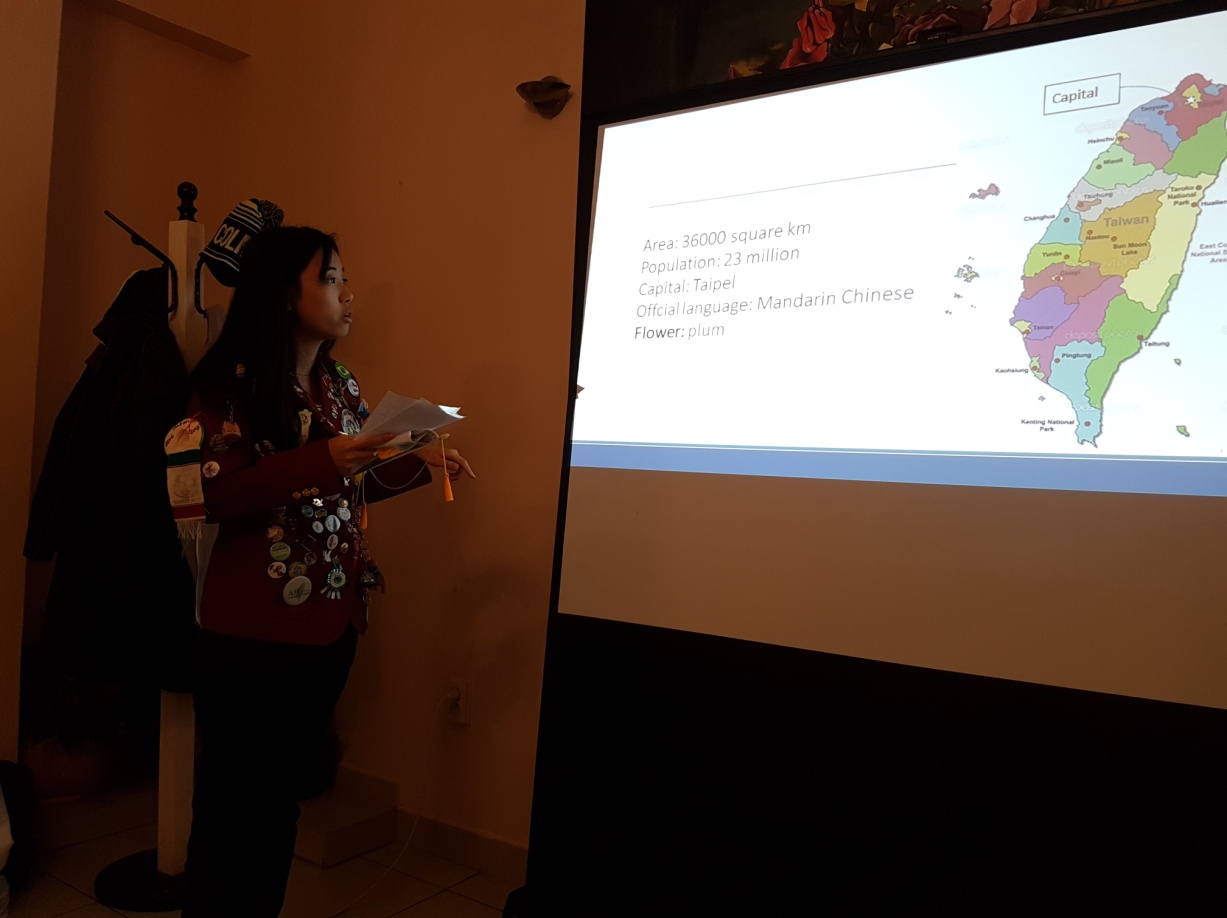 Informácia o účasti členov klubu (R. Plevka, D. Hetényi, K. Pieta) na spoločnom golfovom popoludní  ROTARY klubu Nitra a Lions klubu Nitra.   Rapfael a Andres informovali o svojich aktivitách s host rodinou – výlety do Prahy a Budapešti, resp. do Levíc.Stretnutie členov ROTARACT-u v Košiciach.Upozornenie a výzva pani Ireny Brichty na Alumni týždeň od 9. – 15. októbra : propagovať v kluboch,  aby pozvali svoje Alumni a tiež nerotariánov, aby si vypočuli životné zážitky  Alumni. Podarilo sa získať bývalých výmenných študentov a znovu aktivovať činnosť ROTARACTU. Pozvánka Výboru Nadácie ROTARY na seminár, ktorý sa uskutoční dňa 12.11.2016 o 9,00 hod.  v hoteli Turiec v Martine, účasť D. Hettényi. D. Peskovičová pripraví informáciu z festivalu AGROFILM.Obstaranie a umiestnenie srdcového defibrilátora v OC MLYNY, použiť finančné prostriedky z 2% daní, do konca roka 2016. Rokovanie s vedením OC, prístroj bude umiestnený do nového informačného pultu. Box pripraví OC MLYNY. Oslavy životného jubilea Karola Pietu v priestoroch Vinárskych závodov Topolčianky. Pripraví A. Tóth a M. Waldner v mesiaci november 2016.Distriktná konferencia sa uskutoční v dňoch 7. – 8.4.2017 vo Františkových Lázních. Informácia R. Plevku o stretnutí asistentov guvernérov. Témy : zlepšenie komunikácie medzi klubmi a vedením distriktu, rozvoj členskej základne, niektoré závery z Council of Legislation. Budeme sa venovať pri úprave stanov klubu.Roratry klub Valtice – Břeclav -  prednáška Rotary serving Humanity s ochutnávkou vína, 4.11.2016.Informácia o dohodách o partnerskej spolupráci medzi RI a skautskou organizáciou ČR a SR.Dňa 15. 10. 2016, 25. Výročie obnovenie činnosti Rotary klubu Tábor.Dňa 11.11.2016 sa uskutoční veľký charitatívny ples v Prahe, Automotoklub Praha I, k pocte Karla IV.Informácia o príprave zájazdu RC Nitra na južnú Moravu. A. Tóth zistí možnosti.Akcie hudobnej jesene v Nitre, program doručí L. Tatar.V nedeľu koncert Lívie Ághovej, odovzdáme poďakovanie na koncerte v DPOH v Bratislave.Informácia o vydaní spomienkových odznakov k 100. Výročiu Nadácie Rotary. Cena je 7,40 Eur/kus. Budúci týždeň, 17. októbra 2016 bude v programe RC Nitra  SKYPE komunikácia s výmennými študentmi v PERU a v USA. Prosím Anku Havranovú o prípravu prezentácie a komunikácie. Dňa 24. októbra 2016 prednáška J. Karpiša, v KC Zobor Nitra. Podujatie je zakomponované v októbrovom programe KC, na plagátoch. Pripraviť propagáciu na VŠ. Výpomoc ROTARACT zabezpečiť občerstvenie.Ladislav Gáll, prezident ROTARY club Nitra 2016/2017

kontakt : 0903721086
mail : ladislav.gall@gmail.com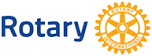 